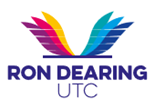 Sarah Pashley: PrincipalMark Ollerenshaw: Vice PrincipalSteve Willacy: Vice PrincipalDear Applicant,Thank you for taking an interest in becoming a key member of the Maths Department at Ron Dearing UTC.Ron Dearing UTC is a school for 14-19 year olds which opened in Hull city centre in September 2017.  Working in close partnership with The University of Hull and the region’s leading employers (KCOM, RB, Siemens Gamesa, Smith + Nephew, Spencer Group and C4DI to name but a few), we provide our students with a totally unique way to learn.  We are an academic establishment which places a very strong emphasis on technical and applied learning and personal development.  Our students study a range of technical and professional qualifications alongside their academic subjects.  In response to the increasing needs of local industry, we specialise in Science, Maths, Digital Technology, Creativity and Engineering.  Our new Maths teacher will join our high-performing, friendly and committed Maths Department who have established RDUTC as a national centre of excellence for Maths teaching. Ron Dearing UTC was judged ‘Outstanding’ in all areas in our first Ofsted inspection in March 2020.  We are an oversubscribed school with 600 students on roll: 300 in KS4 and 300 in the Sixth Form.  Our students come predominantly from Hull and the East Riding.  Unlike students attending other schools, they have made a proactive choice to attend Ron Dearing UTC because they have high aspirations and are passionate about the employer-engaged model of learning and the curriculum we offer.  Our school does not feel like a school.  Our £10,000,000 building is designed to reflect a professional working environment and a very high spec. one at that. In addition to the usual funding allocated to academies, we receive significant additional income to ensure that our facilities and equipment are state of the art and industry standard.  On top of this, we receive private sponsorship from a large number of businesses who embrace our educational vision and wish to invest in it.  This enables us to have a £350,000 Virtual Reality Cave, a business-standard conference centre and top-class digital facilities throughout the school.  Our close links with The University of Hull and our Employer Partners give our students and staff unprecedented access to specialist facilities and specialist staff who work alongside our teachers to develop and deliver our curriculum.  Relationships between staff and students are a strength of the school, being based on mutual respect.  Students call staff by first names and everyone feels part of a caring and happy community.  Expectations in terms of standards of behaviour are exceptionally high.  Indeed, all our students are expected to behave like young professionals.  Our behaviour policy is based on the principles of Positive Discipline, but has been further developed in collaboration with the Heads of Human Resources from each of our Employer Partners.  It therefore connects directly with the world of work and focuses on three aspects of behaviour: health and safety; personal and organisational reputation; productivity.  Our Professional Values and Behaviours policy is available on our website.Our school day mirrors a traditional working day.  Learning time starts at 9.15 a.m. and finishes at 4.30 p.m. Monday to Thursday with an early finish at 3.15 pm. on Friday.  Students opt into voluntary Enrichment from 4.30 p.m. until 5.15 p.m. Monday to Thursday.  The extended day allows us to run a broad and exciting enrichment curriculum to develop our students’ personal and employability skills as well as their academic and technical knowledge and skills.  Teachers at Ron Dearing UTC teach a maximum of 22 one-hour lessons per week.  They are not expected to be on site other than for their lessons and staff meetings.  If teachers wish to deliver Enrichment activities, they receive additional payment for these sessions.At Ron Dearing UTC we believe passionately that the current education system does not meet the needs of all students.  Neither does it prepare young people effectively for the world of work and higher education.  In proactive partnership with our University and Employer Partners, we are leading the way in changing this.  If this challenge excites you as much as it does us and you think you have what we are looking for, please apply.  We look forward to hearing from you!Yours faithfully,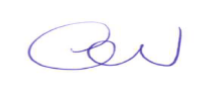 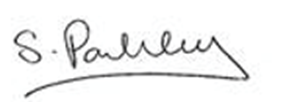 Sarah Pashley				Charlie Spencer	Principal of RDUTC			Executive Chairman of The Spencer Group					Chair of Governors of RDUTC